St Luke’s CE  PrimaryReception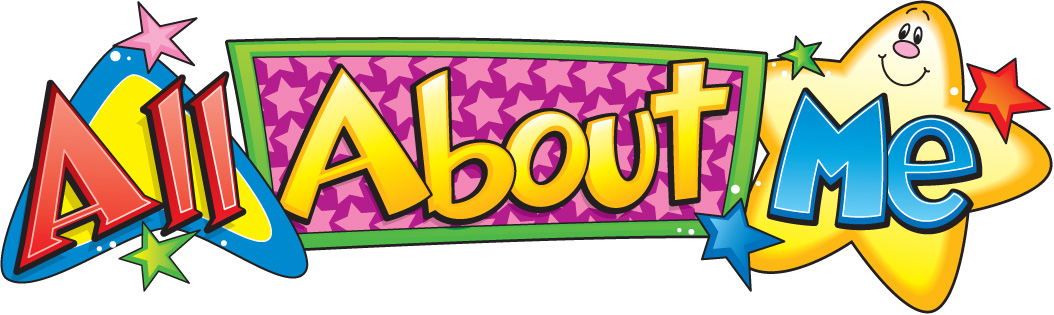 Autumn 1All About Me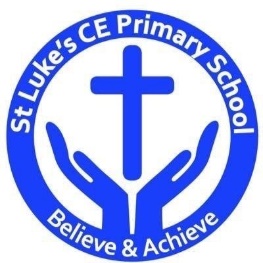 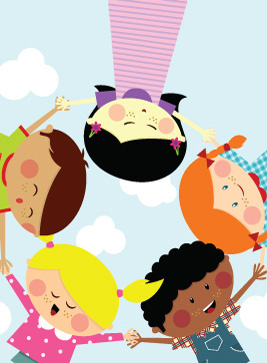 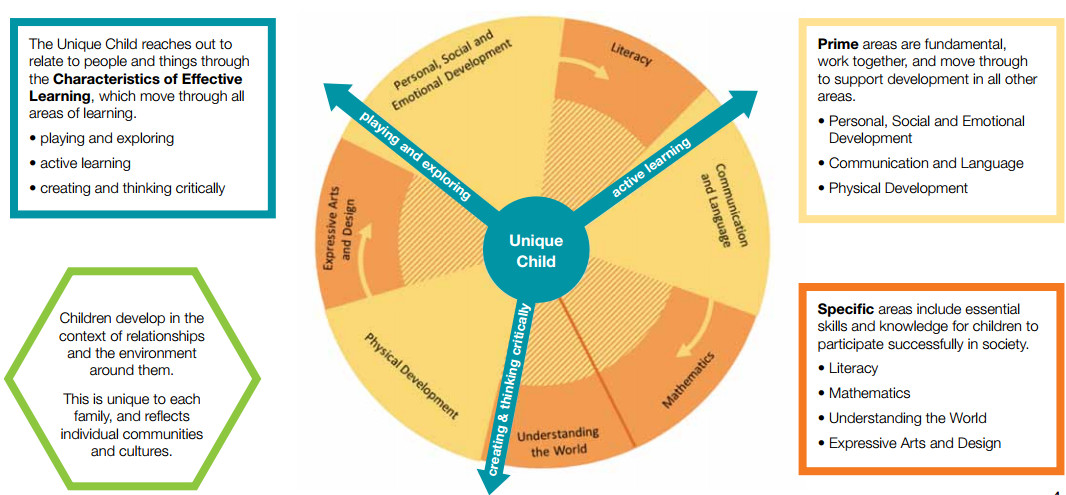 Main Learning Focus – Mathematics Counting objects and/or actions to 10 (20)Rote count to 10 (20) using a variety of ways including number rhymes, counting steps and playing number games e.t.c.Match number cards to numbers and/or amountsDaily counting using calendar, line – up, how many are here/not here today, how many chairs at the table, how many can play here, finger rhymesUse size language big/small to differentiate objects/toys in a variety of areas e.g sand/ water areaLook at shapes try to match and name them –circle, squareShow an interest in shapes in the environment e.g play with the different shapes in the construction and modelling areaBegin to recognise how the shapes are similar and differentCan you find these shapes in the environment- outside and insideCreate 3D modelsLook at the similarities and differences of 2 groups of objects – how are they different, which group has more...Sort groups by different objectives e.g. colour –primary coloursMain Learning Focus – Expressive Art and DesignBe introduced to a wide variety of art materials, their purpose and how to use them safelyExplore 2d and 3d artObservational drawings/paintings of faces using mirrors and window panels, noting similarities and differences Explore different materials/ textures to create collages of own faceMake 3D structures with constructionExplore music, sounds and sing songsMain Learning Focus – Understanding the worldLook at the past and present in relation to ‘self’Investigate and use construction materials of their selfAsk why things happen and how they workUse ICT to support learning- create self –portrait on IWBTalk about self and immediate family in circle time